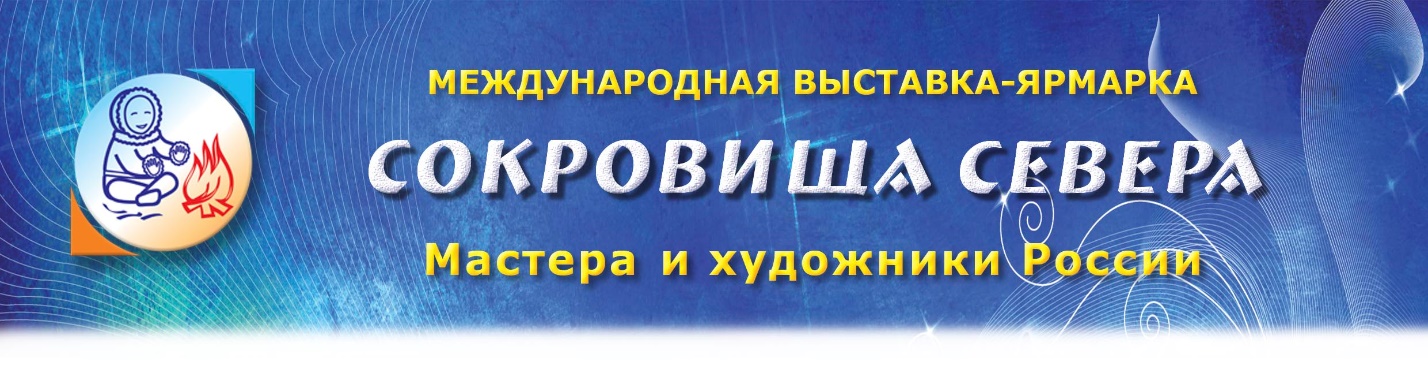 Приложение №3к договору (Сервисные услуги №___)ЗАЯВКАна оказание сервисных (трансферт) услуг«____» __________ 2024 годаНаименование мероприятия:«СОКРОВИЩА СЕВЕРА. МАСТЕРА И ХУДОЖНИКИ РОССИИ 2024»Место проведения:г. Москва, ЦВК «ЭКСПОЦЕНТР», павильон № 3Время проведения выставки:С 29 апреля по 03 мая 2024 г. (Заезд участников с 27-28 апреля, выезд с 03 мая 2024г.)Заказчик_____________________________________________________________                                               (Полное наименование Заказчика) просит оказать следующие услуги:Встречать представителей Заказчика по прибытии в г. Москву с предоставлением транспортного средства (приложение № 4) для проезда к месту временного проживания: Провожать представителей Заказчика по прибытии в г. Москву с предоставлением транспортного средства (приложение № 4) для проезда к месту временного проживания Форма оплаты:Безналичный расчет Сумма_____________________________Настоящая заявка составлена на двух страницах и является офертой на заключение договора оказания услуг в соответствии с изложенными в ней условиями. Цены на транспортное обслуживание указаны в Приложении № 4 к данному договору. Услуги, предоставляемые ООО «Абориген Экспо Тур» оплачиваются ЗАКАЗЧИКОМ в размере 100% стоимости проезда. ЗАКАЗЧИК принимает на себя обязанность по оплате услуг, оказанных ООО «Абориген Экспо Тур». ООО «Абориген Экспо Тур» оказывает услуги в соответствии с настоящей заявкой только при условии ее получения не позднее 15 дней до начала проведения выставки и 100% оплаты в течение 5 банковских дней в соответствии со счетом выставленным устроителем выставки ООО «Абориген ЭкспоТур». ЗАКАЗЧИК вправе отказаться от оказания услуг ООО «Абориген Экспо Тур» в соответствии с настоящей заявкой при условии получения ООО «Абориген Экспо Тур»» письменного отказа от ЗАКАЗЧИКА не позднее, чем за 15 дней до начала проведения выставки. В случае, если ЗАКАЗЧИК отказался от исполнения договора, заключенного в соответствии с настоящей заявкой менее, чем за 15 дней, он обязан возместить ООО «Абориген Экспо Тур» фактически понесенные расходы. Совершение ООО «Абориген Экспо Тур» действий по выполнению условий договора, указанных в настоящей заявке, является акцептом на заключение договора оказания услуг в отношении той услуги, оказание которой произведено или производится. Настоящая заявка может быть передана ЗАКАЗЧИКОМ ООО «Абориген Экспо Тур» посредством электронной почты.Заявка высылается в электронной форме по e-mail::aborigenexpo@mail.ruВ состав делегации(пассажиров) входят дети в количестве -М.П.ВНИМАНИЕ!!!Гарантируется выполнение данной заявки при подаче ее до 25 марта 2024 г. и оплате услуг до 10 апреля 2024г.МаршрутДата прилета,время,№ рейса (поезда)Кол-вочеловекМарка авто (количество мест)Сумма Откуда:  Куда:Дополнительный заезд: Дополнительный заезд: Дополнительный заезд: Дополнительный заезд: МаршрутДата вылета,время,№ рейса (поезда)Кол-вочеловекМарка авто (количество мест)Сумма Откуда:  Куда:Дополнительный заезд: Дополнительный заезд: Дополнительный заезд: Дополнительный заезд: РуководительФ.И.О.Подпись